Сумська міська радаВиконавчий комітетРІШЕННЯ
          Розглянувши заяву ОСОБА 1 та надані документи, відповідно до статті 158 Сімейного кодексу України, пункту 73 Порядку провадження органами опіки та піклування діяльності, пов’язаної із захистом прав дитини, затвердженого постановою Кабінету Міністрів України від 24.09.2008 № 866 «Питання діяльності органів опіки та піклування, пов’язаної із захистом прав дитини», враховуючи рішення комісії з питань захисту прав дитини                                                           від 06.04.2023, протокол № 3, керуючись підпунктом 4 пункту «б» частини першої статті 34, частиною першою статті 52 Закону України «Про місцеве самоврядування в Україні», виконавчий комітет Сумської міської радиВИРІШИВ:	Визначити порядок участі ОСОБА 1 у вихованні малолітньої ОСОБА 2,  ДАТА 1 року народження, у формі систематичних побачень з дитиною, а саме: з 17:00 години пʼятниці до 15:00 години неділі два рази на місяць за місцем проживання батька дитини.Зустрічі проводити за попередньою домовленістю з дитиною та матір’ю, із  урахуванням стану здоров’я дитини та інших обставин, що мають істотне значення.Міський голова						    		О.М. ЛисенкоПодопригорі В.В. 701-915Надіслати: Подопригорі В.В. - 3 екз.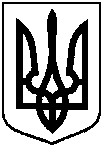 Про визначення порядку участі у вихованні малолітньої ОСОБА 2